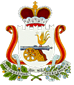 АДМИНИСТРАЦИЯ КРУТОВСКОГО СЕЛЬСКОГО ПОСЕЛЕНИЯПОСТАНОВЛЕНИЕ                    от  26 .06.2015 г.                                                                 № 19Об утверждении Порядка формирования, ведения и обязательного опубликования перечня имущества, находящегося в муниципальной собственности Крутовского сельского поселения, свободного от прав третьих лиц (за исключением имущественных прав субъектов малого и среднего предпринимательства)В соответствии с Федеральный закон №131 –ФЗ « Об общих принципах организации местного самоуправления в Российской Федерации»,  ФЗ от 24.07.2007г. №209-ФЗ «О развитии малого и среднего предпринимательства в Российской Федерации», Уставом Крутовского  сельского поселения Администрация Крутовского сельского поселения   ПОСТАНОВЛЯЕТ:1. Утвердить  порядок «Об утверждении Порядка формирования, ведения и обязательного опубликования перечня имущества, находящегося в муниципальной собственности Крутовского сельского поселения, свободного от прав третьих лиц (за исключением имущественных прав субъектов малого и среднего предпринимательства».2  Настоящее постановление вступает в силу со дня его подписания ,   подлежит размещению на странице муниципального образования Крутовское сельское поселение   на официальном сайте муниципального образования «Велижский район» в сети Интернет и обнародованию в местах, предназначенных для обнародования нормативных правовых актов.Глава муниципального образованияКрутовского сельского поселения                                                 В.А. Зенкова                                                                                    Приложение № 1                                                                     к постановлению Администрации                                                                     Крутовского сельского поселения                                                                      от 26 июня 2015 г.№19ПОРЯДОКФОРМИРОВАНИЯ, ВЕДЕНИЯ И ОБЯЗАТЕЛЬНОГО ОПУБЛИКОВАНИЯ ПЕРЕЧНЯ ИМУЩЕСТВА,НАХОДЯЩЕГОСЯ В МУНИЦИПАЛЬНОЙ СОБСТВЕННОСТИ КРУТОВСКОГО СЕЛЬСКОГО ПОСЕЛЕНИЯ СВОБОДНОГО ОТ ПРАВ ТРЕТЬИХ ЛИЦ (ЗА ИСКЛЮЧЕНИЕМ ИМУЩЕСТВЕННЫХ ПРАВ СУБЪЕКТОВ МАЛОГО И СРЕДНЕГО ПРЕДПРИНИМАТЕЛЬСТВА)1. Общие положения 1.1. Порядок формирования, ведения и обязательного опубликования перечня имущества, находящегося в муниципальной собственности Крутовского сельского поселения, свободного от прав третьих лиц (за исключением имущественных прав субъектов малого и среднего предпринимательства) (далее - Порядок) разработан в соответствии с Гражданским кодексом Российской Федерации, Федеральными законами от 06.10.2003 N 131-ФЗ «Об общих принципах организации местного самоуправления в Российской Федерации», от 24.07.2007 N 209-ФЗ «О развитии малого и среднего предпринимательства в Российской Федерации, «О развитии малого и среднего предпринимательства в Российской Федерации», иными нормативными правовыми актами Российской Федерации, Смоленской области и муниципальными правовыми актами Крутовского сельского поселения.1.2. Порядок устанавливает процедуру формирования, ведения и обязательного опубликования перечня имущества, находящегося в муниципальной собственности Крутовского сельского поселения  свободного от прав третьих лиц (за исключением имущественных прав субъектов малого и среднего предпринимательства) (далее - Перечень).1.3. Имущество, находящееся в муниципальной собственности Крутовского сельского поселения (далее - имущество), включенное в Перечень, может быть использовано в целях предоставления его во владение и (или) в пользование на долгосрочной основе (в том числе по льготным ставкам арендной платы) субъектам малого и среднего предпринимательства и организациям, образующим инфраструктуру поддержки субъектов малого и среднего предпринимательства, а также отчуждено на возмездной основе в собственность субъектов малого и среднего предпринимательства в соответствии с частью 2.1 статьи 9 Федерального закона от 22.07.2008 N 159-ФЗ «Об особенностях отчуждения недвижимого имущества, находящегося в государственной собственности субъектов Российской Федерации или в муниципальной собственности и арендуемого субъектами малого и среднего предпринимательства, и о внесении изменений в отдельные законодательные акты Российской Федерации». Имущество, включенное в Перечень, также может быть использовано в целях предоставления его во владение и (или) в пользование на долгосрочной основе (в том числе по льготным ставкам арендной платы) организациям, которые созданы общероссийскими общественными объединениями инвалидов, и уставный капитал которых полностью состоит из вкладов общественных организаций инвалидов, и среднесписочная численность инвалидов в которых по отношению к другим работникам составляет не менее чем 50 процентов, а доля оплаты труда инвалидов в фонде оплаты труда - не менее чем 25 процентов, при соответствии данных организаций требованиям, установленным Федеральным законом от 24.07.2007 N 209-ФЗ «О развитии малого и среднего предпринимательства в Российской Федерации», за исключением пункта 1 части 1 статьи 4 указанного Федерального закона (далее - организации, созданные общероссийскими общественными объединениями инвалидов).Порядок и условия предоставления в аренду включенного в Перечень имущества устанавливаются постановлением Администрации Крутовского сельского поселения. (решение Совета депутатов  Крутовского сельского поселения от 26.03.2013 N  7).1.4. Формирование, ведение и обязательное опубликование Перечня осуществляет специалист Администрации Крутовского сельского поселения (далее - специалист).1.5. Имущество, включенное в Перечень, не подлежит отчуждению в частную собственность, за исключением возмездного отчуждения такого имущества в собственность субъектов малого и среднего предпринимательства в соответствии с частью 2.1 статьи 9 Федерального закона от 22.07.2008 N 159-ФЗ «Об особенностях отчуждения недвижимого имущества, находящегося в государственной собственности субъектов Российской Федерации или в муниципальной собственности и арендуемого субъектами малого и среднего предпринимательства, и о внесении изменений в отдельные законодательные акты Российской Федерации». ( решение Совета депутатов Крутовского сельского поселения от 26.03.2013 г. N 7).1.6. Переданное во владение и (или) в пользование субъектам малого и среднего предпринимательства, организациям, образующим инфраструктуру поддержки субъектов малого и среднего предпринимательства, а также организациям, созданным общероссийскими общественными объединениями инвалидов, имущество должно использоваться такими субъектами и организациями по целевому назначению.( решение Совета депутатов Крутовского сельского поселения от 31.01.2011 N 3).1.7. Запрещаются продажа переданного во владение и (или) в пользование субъектам малого и среднего предпринимательства , организациям, образующим инфраструктуру поддержки субъектов малого и среднего предпринимательства, а также организациям, созданным общероссийскими общественными объединениями инвалидов, имущества, переуступка прав пользования им, передача прав пользования им в залог и внесение прав пользования таким имуществом в уставный капитал любых других субъектов хозяйственной деятельности, за исключением возмездного отчуждения такого имущества в собственность субъектов малого и среднего предпринимательства в соответствии с частью 2.1 статьи 9 Федерального закона от 22.07.2008 N 159-ФЗ «Об особенностях отчуждения недвижимого имущества, находящегося в государственной собственности субъектов Российской Федерации или в муниципальной собственности и арендуемого субъектами малого и среднего предпринимательства, и о внесении изменений в отдельные законодательные акты Российской Федерации». (решение Совета депутатов Крутовского сельского поселения от 26.03.2013г. N 7).1.8. Администрация Крутовского сельского поселения  обращается в суд с требованием о прекращении прав владения и (или) пользования субъектами малого и среднего предпринимательства, или организациями, образующими инфраструктуру поддержки субъектов малого и среднего предпринимательства, или организациями, созданными общероссийскими общественными объединениями инвалидов, предоставленным таким субъектам и организациям имуществом при его использовании не по целевому назначению и (или) с нарушением запретов, установленных Порядка. ( решение Совета депутатов Крутовского сельского поселения от 26.03.2013 г. N 7).2. Формирование Перечня 2.1. Администрация Крутовского сельского поселения  осуществляет формирование Перечня по согласованию с Советом по поддержке и развитию малого и среднего предпринимательства в Крутовском сельском поселении , создаваемым Главой муниципального образования  Крутовского сельского поселения (далее - Совет по поддержке и развитию малого и среднего предпринимательства), с учетом предложений:- органов местного самоуправления Крутовского сельского поселения;- организаций, образующих инфраструктуру поддержки субъектов малого и среднего предпринимательства;- организаций, созданных общероссийскими общественными объединениями инвалидов.2.2. При формировании Перечня в него включается имущество (здания, строения, сооружения, нежилые помещения) при наличии следующих условий:- имущество входит в состав имущества муниципального образования Крутовского сельского поселения;- имущество свободно от прав третьих лиц (за исключением имущественных прав субъектов малого и среднего предпринимательства);- отсутствует необходимость использования имущества органами местного самоуправления Крутовского сельского поселения  для осуществления предусмотренных законодательством полномочий; (решение Совета депутатов Крутовского сельского поселения от 26.03.2013 N 7);- в случае нахождения имущества во владении и (или) в пользовании субъекта малого и         среднего предпринимательства имеется письменное согласие такого субъекта малого и  среднего предпринимательства на включение имущества в Перечень.2.3. В Перечень не может включаться следующее имущество:- находящееся во владении и (или) в пользовании субъектов малого и среднего предпринимательства, которым в соответствии с Федеральным законом от 24.07.2007 N 209-ФЗ «О развитии малого и среднего предпринимательства в Российской Федерации» не может оказываться имущественная поддержка; ( решение Совета депутатов Крутовского сельского поселения от 26.01.2013г. N 7)- арендуемое субъектами малого и среднего предпринимательства, в отношении которого на день вступления в силу Федерального закона от 02.07.2013 N 144-ФЗ «О внесении изменений в отдельные законодательные акты Российской Федерации в связи с совершенствованием порядка отчуждения недвижимого имущества, находящегося в государственной собственности субъектов Российской Федерации или в муниципальной собственности и арендуемого субъектами малого и среднего предпринимательства» или в муниципальной собственности и арендуемого субъектами малого и среднего предпринимательства, и о внесении изменений в отдельные законодательные акты Российской Федерации» заключен договор купли-продажи арендуемого имущества или определен победитель при продаже такого имущества на аукционе, специализированном аукционе или конкурсе. (решение Совета депутатов Крутовского сельского поселения от 26.03.2013г. N 7).2.4. Перечень должен содержать следующие сведения о включенном в него имуществе:- наименование;- место нахождения;- площадь.2.5. Перечень утверждается правовым актом Администрации  Крутовского сельского поселения.3. Ведение Перечня3.1. В Перечень могут быть внесены следующие изменения:- включение имущества;- исключение имущества;- внесение изменений в сведения о включенном в Перечень имуществе.3.2. Специалист осуществляет включение имущества в Перечень и исключение имущества из Перечня по согласованию с Советом по поддержке и развитию малого и среднего предпринимательства.3.3. Имущество включается в Перечень на основании предложений:- органов местного самоуправления Крутовского сельского поселения;- субъектов малого и среднего предпринимательства;- организаций, образующих инфраструктуру поддержки субъектов малого и среднего предпринимательства; -организаций, созданных общероссийскими общественными объединениями инвалидов.( решение Совета депутатов Крутовского сельского поселения от 31.01.2011г. N 3)3.4. Предложение о включении имущества в Перечень, поступившее в Администрацию Крутовского сельского поселения, должно быть рассмотрено специалистом в течение 30 дней со дня регистрации письменного обращения, содержащего такое предложение.3.5. Включению в Перечень подлежит имущество, соответствующее условиям, предусмотренным пунктами 2.2, 2.3 Порядка. ( решение Совета депутатов Крутовского сельского поселения от 26.03.2013 г.N 7).В случае несоответствия имущества условиям, предусмотренным пунктами 2.2, 2.3 Порядка, Администрация  отказывает лицу, обратившемуся с предложением о включении имущества в Перечень, во включении имущества в Перечень. ( решение Совета депутатов Крутовского сельского поселения от 26.03.2013г. N7).Отказ Администрации должен быть мотивирован и содержать указания на нормы Порядка, которые нарушены.3.6. Основаниями для исключения имущества из Перечня являются:- списание имущества в порядке, установленном правовым актом Администрации  Крутовского сельского поселения;(решение Совета депутатов Крутовского сельского поселения от 31.01.2011г N 3)- гибель или уничтожение имущества;- прекращение права собственности муниципального образования  Крутовского сельского поселения на имущество;- невостребованность имущества субъектами малого и среднего предпринимательства, организациями, образующими инфраструктуру поддержки субъектов малого и среднего предпринимательства, а также организациями, созданными общероссийскими общественными объединениями инвалидов, в течение двенадцати месяцев со дня включения имущества в Перечень (в том числе отсутствие заявок от субъектов малого и среднего предпринимательства, организаций, образующих инфраструктуру поддержки субъектов малого и среднего предпринимательства, а также организаций, созданных общероссийскими общественными объединениями инвалидов, на предоставление имущества во владение и (или) в пользование); - необходимость использования имущества органами местного самоуправления Крутовского сельского поселения для осуществления предусмотренных законодательством полномочий (в отношении имущества, которое не передано во владение и (или) в пользование субъектам малого и среднего предпринимательства , организациям, образующим инфраструктуру поддержки субъектов малого и среднего предпринимательства, а также организациям, созданным общероссийскими общественными объединениями инвалидов). ( решение Совета депутатов Крутовского сельского поселения  от 26.03.2013г. N 7).3.7. Включение имущества в Перечень, исключение имущества из Перечня, изменение сведений о включенном в Перечень имуществе осуществляется правовым актом Администрации  Крутовского сельского поселения.4. Порядок обязательного опубликования Перечня Перечень, изменения в Перечень подлежат обязательному опубликованию в печатном  средстве  массовой информации органов местного самоуправления Крутовского сельского поселения «Информационный вестник Крутовского сельского поселения» и размещению на официальном сайте Крутовского сельского поселения информационно-телекоммуникационной сети «Интернет» и (или) на официальных сайтах информационной поддержки субъектов малого и среднего предпринимательства в течение 10 рабочих дней со дня их утверждения правовым актом Администрации Крутовского сельского поселения.